П О Л О Ж Е Н И Ео проведении Открытого Первенства г. Вологдыпо фигурному катанию на коньках«Кубок Победы»I. Цели и задачи.Соревнования проводятся по одиночному катанию в целях:- популяризации и развития фигурного катания на коньках среди детей и подростков;- привлечение внимания общественности и соответствующих организаций к любительскому уровню детского фигурного катания на коньках, пропаганде здорового образа жизни;
- совершенствования спортивного мастерства занимающихся фигурным катанием;- приобретения соревновательной практики; - формирование сборной команды г. Вологды по фигурному катанию на коньках; - выполнение и подтверждение норм и требований  ЕВСК;- выявления перспективных спортсменов;- обмена опытом работы тренеров-преподавателей.II. Сроки и место проведения соревнований.Соревнования проводятся: 28 – 30  апреля 2017 г. на базе МАУ «Ледовый дворец» по адресу: г. Вологда ул. Пугачева д. 44Мандатная комиссия состоится: 28 апреля 2017 г. с 17.00 до 19.00 в здании МАУ «Ледовый дворец».Жеребьевка стартовых номеров будет проведена автоматически в программе ISU Calc FS.
III. Руководство и непосредственная ответственность по проведению соревнований.Общее руководство подготовкой и проведением соревнований осуществляет Управление физической культуры и массового спорта  Администрации г. Вологды.Непосредственное  проведение  соревнований  возлагается  на   ВГОО   ФФКК     г. Вологды.Главная судейская коллегия:Главный судья соревнований А.В. РусиновГлавный секретарь соревнований  Л.Н. КубасоваСудейская бригада состоит из судей, включенных в список официальных лиц для судейства, утвержденный на данный сезон ФФККР.Медицинское обеспечение осуществляется регулярным медперсоналом МАУ «Ледовый дворец». Согласно правилам Международного Союза Конькобежцев (ISU), организаторы соревнований не несут ответственности за травмы и ущерб здоровью полученных участниками соревнований. Данная ответственность возлагается на самих спортсменов, их родителей и организации, заявившие для участия в соревнованиях соответствующих спортсменов.IV. Программа соревнований.         Соревнования проводятся в соответствии с ЕВСК на 2015-2018 г.г. по следующим разрядам:Норма «юный фигурист»                             - 2010 г.р. и моложеIII юношеский разряд                                   - 2009 г.р. и моложе          II юношеский разряд                                    - 2008 г.р. и моложе          I юношеский разряд                                      - 2007 г.р. и моложе       	Судейство осуществляется по действующей системе ISU.Новичок  - без ограничения возраста. «Новичок» - категория для детей 4-6 лет, занимающихся фигурным катанием не более 1 года. «Новичок» - категория для детей 7-10 лет, занимающихся фигурным катанием не более 1 года. «Новичок» - категория для детей 10-15 лет, занимающихся фигурным катанием не более 1 года. Требования соревнований по программе «Новичок»:Соревнования проводятся:- на 1/3 части ледовой площадки - с ограничением во времени: не более 2 мин. Программа «Новичок»:ЕлочкаФонарики вперед и назад (по 3 раза)Приседание (саночки)/ пистолетикЦапелька (ласточка)Выпады впередЦиркульВращение (вращательное движение либо вращение на двух ногах)КозликТур в пол-оборта Судейство.Судейство по программе «Новичок» осуществляется по 10-бальной системе. За каждое падение производится снижение в 0,5 балла.V.  Участники соревнований, порядок допуска.К участию в соревнованиях допускаются спортсмены СДЮШОР,  ДЮСШ, клубов и секций г. Вологды, Вологодской области и городов России.Предварительные заявки на участие принимаются до 20 апреля 2017г. на электронную почту   ffkk-vologda@mail.ru .Организация, проводящая соревнования, вправе отказать в приеме на соревнования или допустить большее количество участников. Организаторы соревнований вправе поменять количество участников и количество разрядов, согласно отведенному времени.Окончательное количество участников в разрядах определяется по срокам подачи заявок.На мандатную комиссию представитель организации обязан подать на каждого участника следующие документы:- оригинал именной заявки установленной формы (заверенной печатями спортивной организации и врачебно-физкультурного диспансера);- зачетные классификационные книжки спортсменов;- страховые полисы спортсменов от несчастных случаев (оригинал);- свидетельство о рождении или паспорт (оригинал).	В случае, если не предоставлен полный пакет документов, спортсмен не допускается к участию в соревнованиях. В случае, если представитель команды не может присутствовать на мандатной комиссии, необходимый пакет документов на спортсменов может быть представлен (по предварительному согласованию с главным судьей соревнований) в секретариат в день начала соревнований не позднее, чем за 1 час до начала соревнований. VI. Награждение.Победители и призеры соревнований награждаются грамотами Управления физической культуры и массового спорта Администрации г. Вологды и медалями. VII. Требования к музыкальному сопровождению.Каждый участник должен иметь качественную запись музыкального сопровождения своих программ на CD-R или флеш-карте с указанием фамилии и имени участника, спортивной организации, разряда и времени звучания.Запасной CD рекомендуется иметь у лица, сопровождающего Участника на старте.Музыкальное сопровождение программ сдается до начала проведения соревнований по каждому разряду.VIII. Этикет.Все участники, тренеры и гости соревнований обязаны строго соблюдать Правила соревнований. Курение в местах проведения соревнований и употребление спиртных напитков строго запрещено. Запрещено кидать на лед посторонние предметы (игрушки, цветы, шоколад и т.д.)IX. Условия финансированияФинансирование соревнований осуществляется МАУ «Ледовый дворец» в соответствии с субсидией на финансовое обеспечение выполнения муниципального задания.Дополнительное финансовое обеспечение, связанное с организационными расходами по подготовке и проведению соревнований может осуществляться за счет внебюджетных источников.Расходы по командированию участников соревнований (проезд, суточные в пути, питание, проживание в период проведения соревнований и страхование) обеспечивают командирующие организации.Бронированием мест в гостиницах команды занимаются самостоятельно.Данное положение является официальным вызовом на соревнования.Контактные телефоны: Русинов Александр Валерьевич (тел.+7 921 231 20 01)                             Кубасова Любовь Николаевна (тел. +7 921 123 16 19)Форма заявки:Именная заявкакоманды   _______________________________________________________________на участие в Открытом Первенстве г. Вологды по фигурному катанию на коньках «Кубок Победы»Руководитель организации ___________________Тренер (представитель)  ___________________Всего к соревнованиям допущено ____ участников. Врач __________ /_____________ / «____» _____________ ______ года.                 м.п.Исх № 5от 03.04.2017 годаВызов для участия в  соревнованияхУважаемые коллеги!		ВГОО ФФКК г. Вологды  приглашает Вашу команду принять участие в Открытом Первенстве г. Вологды по фигурному катанию на коньках «Кубок Победы».		Соревнования проводятся в г. Вологде с 28 по 30 апреля 2017г. на базе МАУ «Ледовый Дворец» по адресу: г. Вологда, ул. Пугачева, д.44Соревнования проводятся согласно Правилам, утверждённым Президиумом ФФКК России и в соответствии с требованиями ЕВСК 2015 -2018 года.В целях дополнительного финансирования призового фонда, оплаты работы судейской бригады и покрытия иных организационных расходов по подготовке и проведению соревнований каждый участник оплачивает благотворительный взнос: 1000 руб. для выступающих по программе «новичок», 2000 руб. для юношеских разрядов.Благотворительный взнос за участие в соревнованиях спортсменами должен быть внесен на карту Сбербанка за всех членов команды одной суммой до 21 апреля 2017 года. Кроме того, на электронную почту ВГОО ФФКК, или СМС, или сообщением в приложении Viber или WhatsApp, необходимо прислать фото или копию квитанции об оплате, сообщение о том, за какую команду был сделан платеж, сколько участников по юношеским и сколько по спортивным разрядам.  В случае снятия спортсмена с соревнований после 21 апреля 2017 года по причине болезни, дисквалификации или любой другой причине – благотворительный взнос не возвращается. Возможна замена данного спортсмена по согласованию с представителем Главной судейской коллегии. Реквизиты карты Сбербанка: 4276 3800 2167 8508на имя Русинова Александра ВалерьевичаТелефон для СМС, Viber, WhatsApp - +7 (921) 231-20-01 (Русинов Александр)Электронная почта ВГОО ФФКК – ffkk-vologda@mail.ru  Благодарю за сотрудничество. Президент ВГОО ФФКК г. Вологды					Русинов А.В.УТВЕРЖДАЮ:И.о.Начальника Управления  физической культуры и массового спортаАдминистрации г. Вологды_________________ Е. В. Барандин«_____»_______________2017г.УТВЕРЖДАЮ:Директор МАУ «Ледовый дворец»___________________ А. В. Круглов «_____» ________________ 2017 г.№ п/пФамилия, имя, отчество участникаГод рожденияИмеет разрядРазряд, по которому выступаетТренерВиза врача12Вологодская городская общественная организация«Федерация фигурного катания на коньках г. Вологды»(ВГОО ФФКК г. Вологды)ул. Чехова , д.4, кв.97  г. Вологда. 160009тел. +79212314597, +79211231619 E-mail: ffkk-vologda@mail.ruОГРН 1133500000501  ИНН / КПП 3525286355 / 352501001р/сч 40703810331600007195  Филиал № 7806 ВТБ 24 (ПАО),БИК 044030811     к/сч 30101810300000000811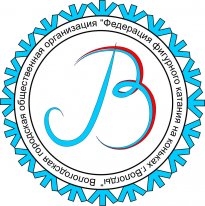 